CATEDRA: HISTORIA DE LA CULTURA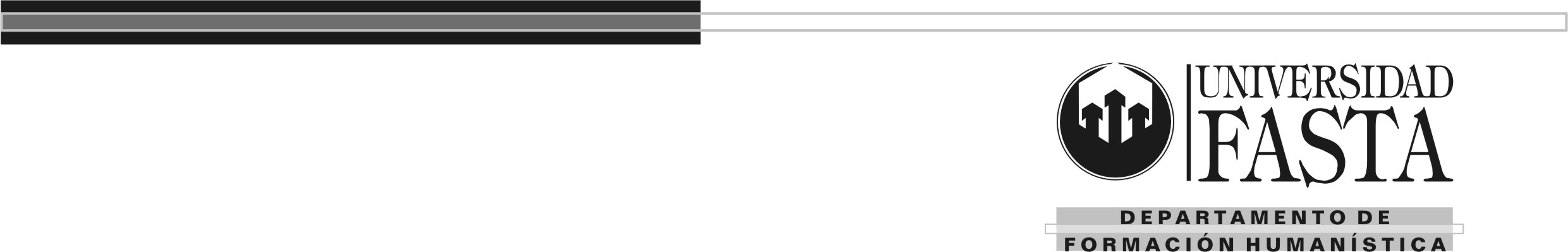 TRABAJO PRÁCTICO INDIVIDUALMUSICA RELIGIOSA EN LA EDAD MEDIAEL CANTO GREGORIANO“Comprender la Historia para comprender el Arte”Este trabajo debe ser presentado en forma individual en carácter de práctico por todos aquellos alumnos que no asistieron al Concierto de Órgano y Voces en la Iglesia Catedral.Fecha de entrega: semana del  22-09 al 26-09, en el horario de la cursada correspondiente.El presente trabajo está orientado a todos aquellos alumnos que no pudieron asistir al Concierto de Órgano y Voces organizado por la Catedra, desde el Departamento de Formación  Humanística, el jueves 28 de agosto en la Iglesia Catedral de nuestra ciudad. Dicha actividad fue diseñada para que el alumno pudiera experimentar, a través de la música, la belleza del arte cristiano y su finalidad trascendente.Este Trabajo Practico Individual pretende que el alumno comprenda el desarrollo histórico de la música en sus diferentes tradiciones, desde una perspectiva crítica que sitúe el desarrollo del arte musical en un contexto social y cultural. La intención es que   conozcan y aprendan sobre el canto gregoriano, su sonoridad y el contexto socio histórico que lo concibió.Introducción:El canto es la forma más natural que el hombre posee para expresarse ya que precisa sólo de un instrumento que siempre le acompaña: la voz. Con el canto, el hombre aligera el trabajo, arrulla al niño, expresa sus amores, sus valores y creencias, e incluso se sirve de él como vehículo de oración, como sucede con el canto gregoriano.Consignas:Definir Canto Gregoriano, explicar su origen y contexto histórico.Dependiendo del momento de su evolución, recibe diferentes nombres, indicar cuáles son.Explicar sus características.Por la manera de cantar y por la relación texto-música, el Canto Gregoriano posee distintos estilos. Explicarlos.  El Gregoriano tiene una serie de elementos formales. Describirlos. Sintetizar la obra de San Gregorio y el papel trascendente posterior de los monjes de la abadía benedictina de Solesmes en el s. XIX.El órgano entra en las iglesias a partir del S.X, y hay constancia de su uso acompañando al canto litúrgico desde finales del S.XIV. Detallar las características de este instrumento musical y en particular, del órgano de tubos como el de nuestra Catedral. A continuación se indica un  link para poder escuchar cantos gregorianoswww.youtube.com/watch?v=fEzkj8v0fhQ&list=PL3A60DF8DE7A41629Selecciona alguno de los 15 que se reproducen y luego de escuchar responde:¿Qué obra escuchaste?¿Cuantos minutos dura su reproducción?Imaginá que estas dentro de una catedral gótica escuchando estos cánticos: ¿qué tipo de emociones o vivencias suscitó esta experiencia sonora? Sentiste alegría, calma, armonía, introspección, etc. Expresa un comentario personal acerca de los mismos.   